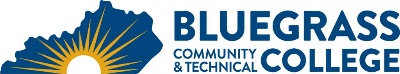 EFFECTIVE FALL 2019Program Coordinator:  Tammie Disco Boggs 	E-mail:  tammie.disco@kctcs.edu		Phone:  859-246-6654Program Website: https://bluegrass.kctcs.edu/education-training/program-finder/medical-information-technology.aspx Student Name:		Student ID: Students must meet college readiness benchmarks as identified by the Council on Postsecondary Education or remedy the identified skill deficiencies. Graduation Requirements:Advisor Name	__________________________________	Advisor Contact	________________________________Certificate Requirements:First SemesterCreditHoursTermGradePrerequisites or CorequisitesNotesMIT 103 Medical Office Terminology OR AHS 115 Med Term OR CLA 131 Med Term Gr Lat3MIT 103 is the preferred course.OST 105 Introduction to Information Systems ORCIT 105 Introduction to Computers3Prereq: RDG 020 OR consent of instructorOST 110 Word Processing Applications3Prereq: RDG 020 and Must key at least 26 wpmBIO 135 Basic Anatomy and Physiology with Laboratory OR Both BIO 137 and BIO 1394Prereq:  See note on backTotal Semester Credit Hours13Second SemesterCr. Hrs.TermGradePrerequisites or CorequisitesNotesMIT 104 Medical Insurance3Prereq or Coreq: MIT 103MIT 217 Medical Office Procedures3Prereq or Coreq: OST 110 or CIT 105 or OST 105MIT 227 Medical Office Software3Prereq: MIT 103, OST 105 or CIT 105, Coreq: MIT 217OST 240 Software Integration ORCIT 130 Productivity Software3Prereq: CIT 105 or OST 105ENG 101 Writing I3Total Semester Credit Hours15Third SemesterCr. Hrs.TermGradePrerequisites or CorequisitesNotesMIT 228 Electronic Medical Records3Prereq: MIT 217MIT 230 Medical Information Management3Prereq or Coreq: OST 105 or CIT 105MIT 295 Medical Information Technology Capstone3Prereq: Consent of Program CoordinatorOST 235 Business Communications Technology3Prereq: ENG 101 and CIT 105 or OST 105Total Semester Credit Hours12Total Diploma Credit Hours4025% or more of Total Diploma Credit Hours must be earned at BCTCCumulative GPA must be 2.0 or higherAdditional InformationThe MIT Electronic Medical Records Specialist diploma is available completely online.A letter grade of C or higher in each course and a cumulative grade point average of 2.0 or better is required for progression in the Medical Information Technology program.Non-General Education courses older than 5 years will not be accepted without the consent of the Medical Information Technology program coordinator.Prerequisite for BIO 135 is minimum ACT Composite score 16 (or KCTCS determined equivalency); OR completion with “C” or better of any college biology or chemistry course; OR ACT of 13-15 with corequisite OR supplemental instruction; OR consent of instructor. Embedded CredentialsEmbedded CredentialsEmbedded CredentialsEmbedded CredentialsCredentialTitleRequirementsTotal Credit HoursCertificateMedical ReceptionistOST 105 or CIT 105, MIT 103 or AHS 115 or CLA 131, MIT 217, MIT 230, OST 1101525% or more of Total Certificate Credit Hours must be earned at BCTCGrade of C or higher in each course required for certificate